Je soussigné(e) …………………………………………….., président(e) de l’association/fédération/comité ou gérant(e) de l’entité …………………………………………………………………………………………………….……………., certifie sur l’honneur l’exactitude et la sincérité des renseignements ci-dessus.J’atteste avoir fait une utilisation de la subvention conforme à l’arrêté d’attribution.A …………………………, le …………………………..Signature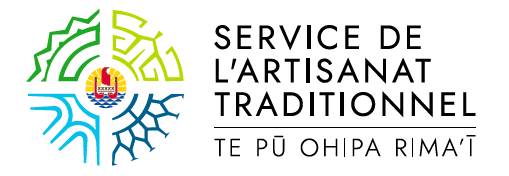 BILAN QUALITATIF DE L’ACTION REALISEEIntitulé de l’actionOrganisateurType d’actionDate(s) et lieu(x) de réalisationRécurrences prévues (fréquence)Chiffres de fréquentation :  Nombre d’artisans présentsNombre de prestataires mobilisésNombre de visiteursRetombées économiques pour le pays(Hébergement, transports, fret retour…)Evaluation de l’actionPoints positifsEvaluation de l’actionPoints à améliorer